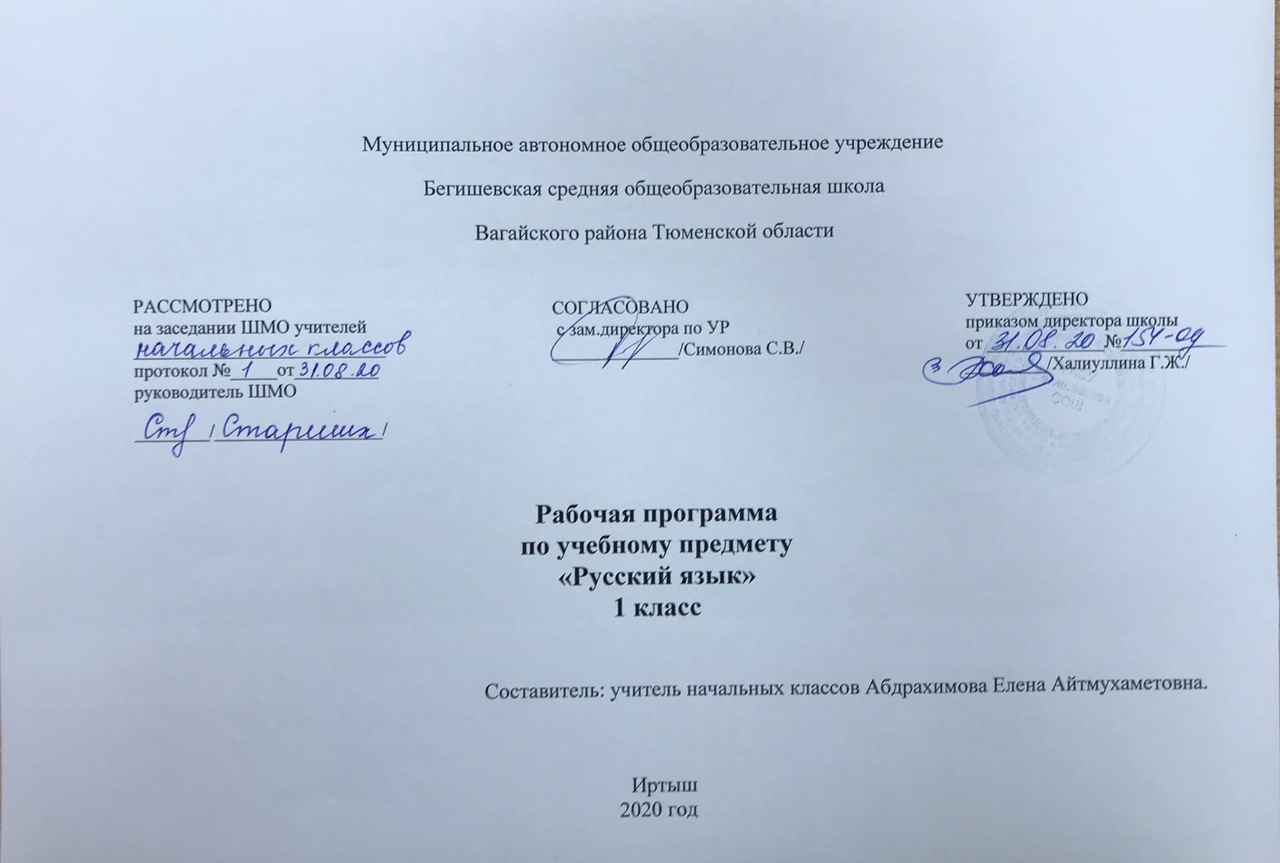 Ι. Планируемые результаты освоения учебного предметаЛичностные результаты: 1) формирование основ российской гражданской идентичности, чувства гордости за свою Родину, российский народ и историю России, осознание своей этнической и национальной принадлежности; формирование ценностей многонационального российского общества; становление гуманистических и демократических ценностных ориентаций; 2) формирование целостного, социально ориентированного взгляда на мир в его органичном единстве и разнообразии природы, народов, культур и религий; 3) формирование уважительного отношения к иному мнению, истории и культуре других народов; 4) овладение начальными навыками адаптации в динамично изменяющемся и развивающемся мире;5) принятие и освоение социальной роли обучающегося, развитие мотивов учебной деятельности и формирование личностного смысла учения; 6) развитие самостоятельности и личной ответственности за свои поступки, в том числе в информационной деятельности, на основе представлений о нравственных нормах, социальной справедливости и свободе; 7) формирование эстетических потребностей, ценностей и чувств; 8) развитие этических чувств, доброжелательности и эмоционально-нравственной отзывчивости, понимания и сопереживания чувствам других людей;9) развитие навыков сотрудничества со взрослыми и сверстниками в разных социальных ситуациях, умения не создавать конфликтов и находить выходы из спорных ситуаций; 10) формирование установки на безопасный, здоровый образ жизни, наличие мотивации к творческому труду, работе на результат, бережному отношению к материальным и духовным ценностям.Метапредметные результаты:1) овладение способностью принимать и сохранять цели и задачи учебной деятельности, поиска средств ее осуществления; 2) освоение способов решения проблем творческого и поискового характера; 3) формирование умения планировать, контролировать и оценивать учебные действия в соответствии с поставленной задачей и условиями ее реализации; определять наиболее эффективные способы достижения результата; 4) формирование умения понимать причины успеха/неуспеха учебной деятельности и способности конструктивно действовать даже в ситуациях неуспеха; 5) освоение начальных форм познавательной и личностной рефлексии; 6) использование знаково-символических средств представления информации для создания моделей изучаемых объектов и процессов, схем решения учебных и практических задач; 7) активное использование речевых средств и средств информационных и коммуникационных технологий (далее – ИКТ) для решения коммуникативных и познавательных задач; 8) использование различных способов поиска (в справочных источниках и открытом учебном информационном пространстве сети Интернет), сбора, обработки, анализа, организации, передачи и интерпретации информации в соответствии с коммуникативными и познавательными задачами и технологиями учебного предмета; в том числе умение вводить текст с помощью клавиатуры, фиксировать (записывать) в цифровой форме измеряемые величины и анализировать изображения, звуки, готовить свое выступление и выступать с аудио-, видео- и графическим сопровождением; соблюдать нормы информационной избирательности, этики и этикета; 9) овладение навыками смыслового чтения текстов различных стилей и жанров в соответствии с целями и задачами; осознанно строить речевое высказывание в соответствии с задачами коммуникации и составлять тексты в устной и письменной формах; 10) овладение логическими действиями сравнения, анализа, синтеза, обобщения, классификации по родовидовым признакам, установления аналогий и причинно-следственных связей, построения рассуждений, отнесения к известным понятиям; 11) готовность слушать собеседника и вести диалог; готовность признавать возможность существования различных точек зрения и права каждого иметь свою; излагать свое мнение и аргументировать свою точку зрения и оценку событий; 12) определение общей цели и путей ее достижения; умение договариваться о распределении функций и ролей в совместной деятельности; осуществлять взаимный контроль в совместной деятельности, адекватно оценивать собственное поведение и поведение окружающих; 13) готовность конструктивно разрешать конфликты посредством учета интересов сторон и сотрудничества; 14) овладение начальными сведениями о сущности и особенностях объектов, процессов и явлений действительности (природных, социальных, культурных, технических и др.) в соответствии с содержанием конкретного учебного предмета; 15) овладение базовыми предметными и межпредметными понятиями, отражающими существенные связи и отношения между объектами и процессами; 16) умение работать в материальной и информационной среде начального общего образования (в том числе с учебными моделями) в соответствии с содержанием конкретного учебного предмета. Предметные результаты:ОБЩИЕ ПРЕДМЕТНЫЕ РЕЗУЛЬТАТЫ ОСВОЕНИЯ ПРОГРАММЫ •представление о русском языке как государственном языке нашей страны Российской Федерации; •представление о значимости языка и речи в жизни людей; •представление о некоторых понятиях и правилах из области фонетики, графики, орфоэпии, лексики и грамматики, орфографии и пунктуации (в объёме учебной программы); •практические умения работать с языковыми единицами; •представление о некоторых изменениях в системе русского языка и его развитии, пополнении словарного запаса русского языка; •представление о правилах речевого этикета; •адаптация к языковой и речевой деятельности. ПРЕДМЕТНЫЕ РЕЗУЛЬТАТЫ ОСВОЕНИЯ ОСНОВНЫХ СОДЕРЖАТЕЛЬНЫХ ЛИНИЙ ПРОГРАММЫ Развитие речиОбучающийся научится: •слушать вопрос, понимать его, отвечать на поставленный вопрос; •пересказывать сюжет известной сказки по данному рисунку; •составлять текст из набора предложений; •выбирать заголовок для текста из ряда заголовков и самостоятельно озаглавливать текст; •различать устную и письменную речь; •различать диалогическую речь; •отличать текст от набора не связанных друг с другом предложений. Обучающийся получит возможность научиться: •анализировать текст с нарушенным порядком предложений и восстанавливать их последовательность в тексте; •определять тему и главную мысль текста; •соотносить заголовок и содержание текста; •составлять текст по рисунку и опорным словам (после анализа содержания рисунка); •составлять текст по его началу и по его концу; •составлять небольшие монологические высказывания по результатам наблюдений за фактами и явлениями языка. Система языка Фонетика, орфоэпия, графика Обучающийся научится: •понимать различие между звуками и буквами; •устанавливать последовательность звуков в слове и их количество; •различать гласные и согласные звуки, правильно их произносить; •определять качественную характеристику гласного звука в слове: ударный или безударный;•различать гласный звук [и] и согласный звук [й]; •различать согласные звуки: мягкие и твёрдые, глухие и звонкие, определять их в слове и правильно произносить; •различать непарные твёрдые согласные [ж], [ш], [ц], непарные мягкие согласные [ч’], [щ’], находить их в слове, правильно произносить; •различать слово и слог; определять количество слогов в слове, делить слова на слоги; •обозначать ударение в слове; •правильно называть буквы русского алфавита; •называть буквы гласных как показателей твёрдости-мягкости согласных звуков; •определять функцию мягкого знака (ь) как показателя мягкости предшествующего согласного звука. Обучающийся получит возможность научиться: •наблюдать над образованием звуков речи; •устанавливать соотношение звукового и буквенного состава в словах типа стол, конь, ёлка; •определять функцию букв е, ѐ, ю, я в словах типа клён, ёлка и др.; •обозначать на письме звук [й’] в словах типа майка, быстрый; •располагать заданные слова в алфавитном порядке; •устанавливать соотношение звукового и буквенного состава в словах типа коньки, утюг, яма, ель; •находить случаи расхождения звукового и буквенного состава слов при орфоэпическом проговаривании слов учителем (вода, стриж, день, жить и др.); •произносить звуки и сочетания звуков в соответствии с нормами литературного языка (круг слов определён орфоэпическим словарём в учебнике). Лексика Освоение данного раздела распределяется по всем разделам курса. Обучающийся научится: •различать слово и предложение, слово и слог, слово и набор буквосочетаний (книга — агник); •определять количество слов в предложении, вычленять слова из предложения; •классифицировать и объединять заданные слова по значению (люди, животные, растения, инструменты и др.); •определять группу вежливых слов (слова-прощания, слова приветствия, слова-извинения, слова-благодарения). Обучающийся получит возможность научиться: •осознавать слово как единство звучания и значения; •осознавать, что значение слова можно уточнить или определить с помощью толкового словаря; •различать предмет (признак, действие) и слово, называющее этот предмет (признак, действие); •на практическом уровне различать слова — названия предметов, названия признаков предметов, названия действий предметов; •иметь представление о многозначных и однозначных словах (простые случаи), о словах, близких и противоположных по значению; •подбирать слова, близкие и противоположные по значению, при решении учебных задач. Морфология Обучающийся получит возможность научиться: •различать слова, обозначающие предметы (признаки предметов, действия предметов); •соотносить слова — названия предметов и вопрос, на который отвечают эти слова; •соотносить слова — названия действий предметов и вопрос, на который отвечают эти слова;•соотносить слова — названия признаков предметов и вопрос, на который отвечают эти слова; •различать названия предметов, отвечающие на вопросы «кто?», «что?». Синтаксис Обучающийся научится: •различать текст и предложение, предложение и слова, не составляющие предложения; •выделять предложения из речи; •соблюдать в устной речи интонацию конца предложений; •определять границы предложения в деформированном тексте (из 2—3 предложений), выбирать знак для конца каждого предложения; •соотносить схемы предложений и предложения, соответствующие этим схемам; •составлять предложения из слов (в том числе из слов, данных не в начальной форме); •составлять предложения по схеме, рисунку на заданную тему (например, на тему «Весна»); •писать предложения под диктовку, а также составлять их схемы. Обучающийся получит возможность научиться: •определять существенные признаки предложения: законченность мысли и интонацию конца предложения; •устанавливать связь слов в предложении; •сравнивать предложения по цели высказывания и по интонации (без терминов) с опорой на содержание (цель высказывания), интонацию (мелодику, логическое ударение), порядок слов, знаки конца предложения. Орфография и пунктуация Обучающийся научится: а) применять изученные правила правописания: •раздельное написание слов в предложении; •написание буквосочетаний жи—ши, ча—ща, чу—щу в положении под ударением; •отсутствие мягкого знака после шипящих в буквосочетаниях чк, чн, чт; •перенос слов; •прописная буква в начале предложения, именах собственных; •непроверяемые гласные и согласные в корне слова (перечень слов в орфографическом словаре учебника); •знаки препинания конца предложения: точка, вопросительный и восклицательный знаки; б) безошибочно списывать текст объёмом 20—25 слов с доски и из учебника; в) писать под диктовку тексты объёмом 15—20 слов в соответствии с изученными правилами. Обучающийся получит возможность научиться: •определять случаи расхождения звукового и буквенного состава слов; •писать двусложные слова с безударным гласным звуком (простейшие случаи, слова типа вода, трава, зима, стрела); •писать слова с парным по глухости-звонкости согласным звуком на конце слова (простейшие случаи, слова типа глаз, дуб и др.); •применять орфографическое чтение (проговаривание) при письме под диктовку и при списывании; •пользоваться орфографическим словарём в учебнике как средством самоконтроля.II. Содержание учебного предмета «Русский язык»Добукварный  период (17 часов)Пропись — первая учебная тетрадь. Рабочая строка. Верхняя и нижняя линии рабочей строки. Письмо овалов и полуовалов. Рисование бордюров. Письмо длинных прямых наклонных линий. Письмо наклонной длинной линии с закруглением внизу (влево и вправо). Письмо короткой наклонной линии с закруглением внизу (вправо). Письмо овалов больших и маленьких, их чередование. Письмо коротких наклонных линий.  Письмо коротких и длинных наклонных линий, их чередование. Письмо коротких и длинных наклонных линий с закруглением влево и вправо. Письмо короткой наклонной линии с закруглением внизу вправо. Письмо коротких наклонных линий с закруглением вверху влево и закруглением внизу вправо. Письмо наклонных линий с петлёй вверху и внизу. Письмо наклонных линий с петлёй вверху и внизу. Письмо полуовалов, их чередование. Письмо овалов.Строчная и заглавная буквы А, а. Строчная и заглавная буквы О, о. Строчная буква и. Заглавная буква И. Строчная буква ы. Строчная и заглавная буквы У, у.Знакомство с начертанием больших (заглавных) и маленьких (строчных) букв Аа, Оо, Ии, ы, Уу основными типами их соединений. Обозначение звуков соответствующими буквами рукописного шрифта. Выработка связного и ритмичного написания букв и их соединений в словах, правильное расположение букв и слов на строке. Запись слов и предложений после предварительного их слого-звукового разбора с учителем, а затем и самостоятельно.Букварный  период (72 часа)Строчная и заглавная буквы Н, н. Строчная и заглавная буквы С, с. Строчная и заглавная буквы К, к. Строчная и заглавная буквы Т, т. Закрепление написания изученных букв. Строчная и заглавная буквы Л, л. Строчная буква р. Заглавная буква Р. Закрепление написания изученных букв. Строчная и заглавная буквы В, в. Строчная и заглавная буквы Е, е. Строчная и заглавная буквы П, п. Строчная и заглавная буквы М, м. Написание слов и предложений с изученными буквами. Строчная и заглавная буквы З, з. Строчная и заглавная буквы З, з. Строчная и заглавная буквы З, з. Строчная и заглавная буквы Б, б. Написание слов и предложений с изученными буквами.Строчная и заглавная буквы Д, д. Строчная и заглавная буквы Я, я. Строчная и заглавная буквы Г, г. Строчная буква ч. Заглавная буква Ч. Буква ь. Строчная и заглавная буквы Ш, ш. Строчная и заглавная буквы Ж, ж. Строчная буква ё. Заглавная буква Ё. Строчная буква й. Написание слов и предложений с изученными буквами. Строчная и заглавная буквы Х, х. Строчная и заглавная буквы Ю, ю. Строчная и заглавная буквы Ц, ц. Строчная и заглавная буквы Э, э. Написание слов и предложений с изученными буквами. Строчная буква щ. Заглавная буква Щ. Строчная и заглавная буквы Ф, ф. Строчные буквы ь, ъ.Написание слов и предложений с изученными буквами.Знакомство с начертанием остальных больших (заглавных) и маленьких (строчных) букв, основными типами их соединений. Обозначение звуков соответствующими буквами рукописного шрифта. Выработка связного и ритмичного написания букв и их соединений в словах, правильное расположение букв и слов на строке. Запись слов и предложений после предварительного их слого-звукового разбора с учителем, а затем и самостоятельно.
Списывание слов и предложений с образцов (сначала с рукописного, а затем с печатного текста). Проверка написанного при помощи сличения с текстом-образцом и послогового орфографического чтения написанных слов.Письмо под диктовку слов, написание которых не расходится с произношением, и предложений.
Правильное оформление написанных предложений (большая буква в начале предложения, точка в конце). Выработка умения писать большую букву в именах людей и кличках животных.Развитие устной речи.Звуковая культура речи. Развитие у детей внимания к звуковой стороне слышимой речи (своей и чужой), слуховой памяти и речевого аппарата. Совершенствование общих речевых навыков: обучение неторопливому темпу и ритму речи, правильному речевому дыханию, умеренной громкости и правильному интонированию.Совершенствование произношения слов, особенно сложных по слого-звуковой структуре, в соответствии с нормами- орфоэпии, с соблюдением ударения. Правильное произнесение всех звуков родного языка, особенно различение на слух, верное употребление сходных звуков, наиболее часто смешиваемых детьми: л - р, с - з, щ - ж, п- б, с - ш и т. д. (изолированное произнесение в словах, фразах и скороговорках).Работа над словом. Уточнение, обогащение и активизация словаря детей. Правильное употребление слов - названий предметов, признаков, действий и объяснение их значения. Объединение и различие по существенным признакам предметов, правильное употребление видовых и родовых слов-названий. Умение быстро находить нужное слово, наиболее точно выражающее мысль, приводя его в грамматически верное сочетание с другими словами. Воспитание чуткости к смысловым оттенкам слов, различие и понимание простейших случаев многозначности слов, омонимии, подбор синонимов и антонимов (без использования терминов). Обучение пониманию образных выражений в художественном тексте.Выработка умений пользоваться словом в правильной грамматической форме, борьба с засорением речи нелитературными словами (диалектизмами, просторечиями).Работа над предложением и связной устной речью. Совершенствование речевых умений, полученных детьми до школы. Обдумывание предстоящего ответа на вопросы учителя, точное его формулирование, использование в ответе предложений различного типа.

Послебукварный период (26 часов)Упражнение в написании букв и их соединений. Оформление предложений в тексте. Слова, отвечающие на вопросы кто? что? Слова, отвечающие на вопросы что делать? что сделать? Слова, отвечающие на вопросы какой? какая? какое? какие? Правописание жи-ши.  Правописание ча-ща. Правописание чу-щу.  Правописание чк-чн. Заглавная буква в именах собственных. Списывание с печатного текста. Составление предложений из слов и запись их. Письмо слов и предложений под диктовку.Обобщение, систематизация, закрепление знаний, умений и навыков, приобретенных в процессе обучения грамоте.Систематический курс (русский язык) (50 часов)Наша речь (2 ч).Язык и речь, их значение в жизни людей. Виды речи (общее представление). Речь устная и письменная (общее представление).  Русский язык – родной язык русского народа.Текст, предложение, диалог (3 ч).Текст (общее представление). Смысловая связь предложений в тексте. Заголовок текста. Предложение как группа слов, выражающая законченную мысль. Выделение предложения из речи. Установление связи слов в предложении. Диалог. Знаки препинания в конце предложения (точка, вопросительный, восклицательный знаки).Слова, слова, слова… (5 ч).Слово. Роль слов в речи. Слова-названия предметов и явлений, слова-названия признаков предметов, слова-названия действий предметов. Тематические группы слов. Вежливые слова. Слова однозначные и многозначные (общее представление). Слова, близкие и противоположные по значению.  Словари учебника: толковый, близких и противоположных по значению слов.Развитие речи. Составление текста по рисунку и опорным словам.Слово и слог. Ударение. (5 ч).Слово и слог как минимальная произносительная единица (общее представление). Деление слов на слоги. Перенос слов. Ударение (общее представление). Звуки и буквы (33 ч).Звуки и буквы. Развитие речи. Наблюдение над изобразительными возможностями языка. Русский алфавит, или Азбука. Значение алфавита. Использование алфавита при работе со словарями. Буквы, обозначающие гласные звуки. Буквы е, ё, ю, я и их функции в слове. Слова с буквой э.  Развитие речи. Составление развёрнутого ответа на вопрос. Ударные и безударные гласные звуки. Произношение ударного гласного звука в слове и его обозначение буквой на письме. Особенности проверяемых и проверочных слов. Способы проверки безударного гласного звука. Развитие речи. Составление устного рассказа по рисунку и опорным словам. Согласные звуки. Буквы, обозначающие согласные звуки. Слова с удвоенными согласными. Буква й. Твёрдые и мягкие согласные звуки. Буквы для обозначения твёрдых и мягких согласных звуков. Обозначение мягкости согласных звуков на письме буквами и, е, ё, ю, я, ь. Мягкий знак как показатель мягкости согласного звука. Развитие речи. Восстановление текста с нарушенным порядком предложений. Согласные звонкие и глухие. Звонкие и глухие согласные звуки на конце слова. Произношение парного по глухости-звонкости согласного звука на конце слова и его обозначение буквой на письме. Правило обозначения буквой парного звука на конце слова. Способы проверки парного согласного звука. Развитие речи. Работа с текстом. Контрольное списывание.  Шипящие согласные звуки. Буквы шипящих согласных звуков: ж, ш, ч, щ. Буквосочетания ЧК, ЧН, ЧТ. Проект «Скороговорки». Составление сборника «Скороговорки». Слова с буквосочетаниями чк, чн, чт. Развитие речи. Наблюдение за изобразительными возможностями языка.  Буквосочетания ЖИ—ШИ, ЧА—ЩА, ЧУ—ЩУ. Развитие речи. Воспроизведение по памяти содержания русской народной сказки «Лиса и журавль». Заглавная буква в именах, фамилиях, отчествах, географических названиях. Заглавная буква в кличках животных. Развитие речи. Составление ответов на вопросы. Составление рассказа по рисунку.  Проект «Сказочная страничка».Ш. Тематическое планирование с указанием количества часов, отводимых на освоение каждой темыТема раздела/количество часовНомер урокаТема урокаКоличество часовДобукварный период  17 часов1«Пропись – первая учебная тетрадь.1Добукварный период  17 часов2Рабочая строка. Верхняя и нижняя линии рабочей строки.1Добукварный период  17 часов3Письмо овалов и полуовалов.1Добукварный период  17 часов4Рисование бордюров.1Добукварный период  17 часов5Письмо длинных прямых наклонных линий.1Добукварный период  17 часов6Письмо наклонной длинной линии с закруглением внизу влево (вправо).1Добукварный период  17 часов7Письмо длинной прямой наклонной линии с закруглением вверху 
и внизу.1Добукварный период  17 часов8Письмо овалов и полуовалов, коротких наклонных линий.1Добукварный период  17 часов9Письмо коротких и длинных наклонных линий и линий с закруглением внизу (вправо, влево) 1Добукварный период  17 часов10Письмо короткой наклонной  линии с закруглением внизу 
и вверху. Письмо наклонных линий с петлёй вверху и  внизу.1Добукварный период  17 часов11Письмо наклонных линий с петлёй вверху и  внизу.Письмо полуовалов и овалов.1Добукварный период  17 часов12Строчная и заглавная буквы А, а.1Добукварный период  17 часов13Строчная и заглавная буквы О, о.1Добукварный период  17 часов14Строчная буква и.1Добукварный период  17 часов15Заглавная буква И.1Добукварный период  17 часов16Строчная буква ы.1Добукварный период  17 часов17Строчная и заглавная буквы У, у.1Букварный период72 часа18Строчная и заглавная буквы Н, н.1Букварный период72 часа19Строчная буква с.1Букварный период72 часа20Заглавная буква С.1Букварный период72 часа21Строчная буква к1Букварный период72 часа22Заглавная буква К1Букварный период72 часа23Строчная буква т1Букварный период72 часа24Заглавная буква Т1Букварный период72 часа25Закрепление написания изученных букв1Букварный период72 часа26Строчная буква л 1Букварный период72 часа27Заглавная буква Л 1Букварный период72 часа28Строчная буква р 1Букварный период72 часа29Заглавная буква Р 1Букварный период72 часа30Закрепление написания изученных букв1Букварный период72 часа31Строчная буква в1Букварный период72 часа32Заглавная буква В1Букварный период72 часа33Строчная буква е1Букварный период72 часа34Заглавная буква Е1Букварный период72 часа35Закрепление написания изученных букв1Букварный период72 часа36Строчная буква п1Букварный период72 часа37Заглавная буква П1Букварный период72 часа38Строчная буква м1Букварный период72 часа39Заглавная буква М1Букварный период72 часа40Написание слов и предложений с изученными буквами1Букварный период72 часа41Строчная буква з1Букварный период72 часа42Заглавная буква З1Букварный период72 часа43Строчная буква б1Букварный период72 часа44Заглавная буква Б1Букварный период72 часа45Строчная и заглавная буквы б, Б1Букварный период72 часа46Написание слов и предложений с изученными буквами1Букварный период72 часа47Строчная буква д1Букварный период72 часа48Заглавная буква Д1Букварный период72 часа49Строчная и заглавная буквы д, Д1Букварный период72 часа50Написание слов и предложений с изученными буквами1Букварный период72 часа51Строчная буква я1Букварный период72 часа52Заглавная буква Я1Букварный период72 часа53Строчная и заглавная буквы я, Я 1Букварный период72 часа54Строчная буква г1Букварный период72 часа55Заглавная буква Г 1Букварный период72 часа56Строчная и заглавная буквы г, Г1Букварный период72 часа57Строчная буква ч.Слоги ча, чу 1Букварный период72 часа58Заглавная буква Ч.Слоги ча, чу 1Букварный период72 часа59Буква ь. Мягкий знак как показатель мягкости согласного звука 1Букварный период72 часа60Буква ь.  Мягкий знак как показатель мягкости согласного звука 1Букварный период72 часа61Буква ьв середине слова 1Букварный период72 часа62Строчная буква ш1Букварный период72 часа63Заглавная буква Ш1Букварный период72 часа64Строчная буква ж1Букварный период72 часа65Заглавная буква Ж1Букварный период72 часа66Строчная и заглавная буквы ж, Ж (закрепление).Написание слов с сочетаниями жи – ши 1Букварный период72 часа67Строчная буква ё 1Букварный период72 часа68Заглавная буква Ё 1Букварный период72 часа69Строчная буква й.Слова с буквой й1Букварный период72 часа70Строчная буква й. Слова с буквой й1Букварный период72 часа71Написание слов и предложений с изученными буквами1Букварный период72 часа72Строчная буква х1Букварный период72 часа73Заглавная буква Х1Букварный период72 часа74Строчная буква ю1Букварный период72 часа75Заглавная буква Ю1Букварный период72 часа76Строчная и заглавная буквыю, Ю1Букварный период72 часа77Строчная буква ц1Букварный период72 часа78Заглавная буква Ц1Букварный период72 часа79Строчная буква э1Букварный период72 часа80Заглавная буква Э 1Букварный период72 часа81Написание слов и предложений с изученными буквами1Букварный период72 часа82Строчная буква щ. Слоги ща, щу1Букварный период72 часа83Заглавная буква Щ1Букварный период72 часа84Строчная буква ф1Букварный период72 часа85Заглавная буква Ф1Букварный период72 часа86Написание слов и предложений с изученными буквами1Букварный период72 часа87Буквы ь, ъ1Букварный период72 часа88Буквы ь, ъ1Букварный период72 часа89Написание слов и предложений с изученными буквами1Послебукварный период26 часов90-91-92-93Упражнение в написании букв и их соединений4Послебукварный период26 часов94-95Оформление предложений на письме2Послебукварный период26 часов96-97Слова, отвечающие на вопросы кто? что?2Послебукварный период26 часов98-99Слова, отвечающие на вопросы что делать? что сделать?2Послебукварный период26 часов100-101Слова, отвечающие на вопросы какой? какая? какое? какие?2Послебукварный период26 часов102Правописание сочетанийжи-ши1Послебукварный период26 часов103Правописание сочетаний ча-ща1Послебукварный период26 часов104Правописание сочетаний чу-щу1Послебукварный период26 часов105Правописание сочетаний чк, чн, нщ1Послебукварный период26 часов106Правописание гласных после шипящих1Послебукварный период26 часов107-108-109Заглавная буква в именах собственных3Послебукварный период26 часов110-111Списывание с печатного текста2Послебукварный период26 часов112-113Составление предложений из слов и запись их2Послебукварный период26 часов114-115Письмо слов и предложений под диктовку2Систематический курс 50 часов116-117Язык и речь, их значение в жизни людей2Систематический курс 50 часов118Текст (общее представление)1Систематический курс 50 часов119Предложение как группа слов, выражающая законченную мысль1Систематический курс 50 часов120Диалог1Систематический курс 50 часов121Слово. Роль слов в речи.1Систематический курс 50 часов122-123Слова - названия предметов и явлений, названий признаков предметов, действий предметов2Систематический курс 50 часов124Слова однозначные и многозначные1Систематический курс 50 часов125Слова, близкие и противоположные по значению1Систематический курс 50 часов126Слово и слог. Деление слов на слоги1Систематический курс 50 часов127-128Перенос слов2Систематический курс 50 часов129-130Ударение2Систематический курс 50 часов131-132Звуки и буквы2Систематический курс 50 часов133-134Русский алфавит, или азбука2Систематический курс 50 часов135Гласные звуки. Буквы, обозначающие гласные звуки.1Систематический курс 50 часов136Гласные звуки. Буквы е, ё, ю, я и их функции в слове.1Систематический курс 50 часов137Гласные звуки. Слова с буквой э.1Систематический курс 50 часов138Ударные и безударные гласные звуки1Систематический курс 50 часов139Обозначение гласных звуков буквами в ударных и безударных слогах.1Систематический курс 50 часов140-141Правописание безударных гласных в словах2Систематический курс 50 часов142Написание слов с непроверяемыми безударными гласными1Систематический курс 50 часов143Согласные звуки1Систематический курс 50 часов144Слова с удвоенными согласными1Систематический курс 50 часов145Слова с буквой й1Систематический курс 50 часов146-147Твёрдые и мягкие согласные звуки2Систематический курс 50 часов148-149Слова с ь2Систематический курс 50 часов150Глухие и звонкие согласные звуки1Систематический курс 50 часов151Обозначение буквой парного по глухости- звонкости согласного звука на конце слова.1Систематический курс 50 часов152-153Правописание слов с парными звонкими и глухими согласными2Систематический курс 50 часов154Контрольное списывание1Систематический курс 50 часов155Шипящие согласные звуки1Систематический курс 50 часов156Проект «Скороговорки»1Систематический курс 50 часов157Буквосочетания чк, чн, чт.1Систематический курс 50 часов158-159-160Буквосочета ния жи-ши, ча-ща, чу-щу3Систематический курс 50 часов161-162-163Заглавная буква в словах3Систематический курс 50 часов164Проект «Сказочная страничка»1Систематический курс 50 часов165Составление предложений по рисунку. Повторение пройденного материала за курс 1 класса.1Итого:165